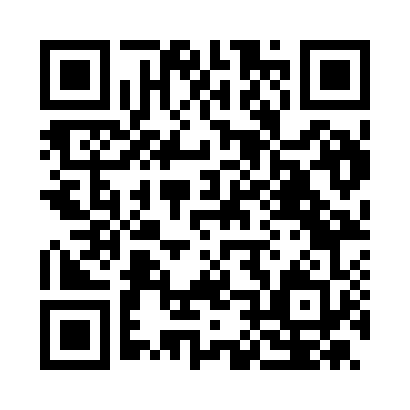 Prayer times for Arnad, ItalyWed 1 May 2024 - Fri 31 May 2024High Latitude Method: Angle Based RulePrayer Calculation Method: Muslim World LeagueAsar Calculation Method: HanafiPrayer times provided by https://www.salahtimes.comDateDayFajrSunriseDhuhrAsrMaghribIsha1Wed4:176:161:266:278:3710:292Thu4:146:151:266:288:3810:313Fri4:126:131:266:298:3910:334Sat4:106:121:266:298:4010:355Sun4:076:111:266:308:4210:376Mon4:056:091:266:318:4310:397Tue4:036:081:266:328:4410:418Wed4:016:061:266:328:4510:439Thu3:586:051:266:338:4710:4510Fri3:566:041:266:348:4810:4711Sat3:546:021:266:358:4910:4912Sun3:526:011:256:358:5010:5113Mon3:506:001:256:368:5210:5314Tue3:485:591:256:378:5310:5515Wed3:465:581:266:378:5410:5716Thu3:435:571:266:388:5510:5917Fri3:415:551:266:398:5611:0118Sat3:395:541:266:398:5711:0319Sun3:375:531:266:408:5811:0520Mon3:355:521:266:419:0011:0721Tue3:335:511:266:419:0111:0922Wed3:315:501:266:429:0211:1123Thu3:295:501:266:439:0311:1324Fri3:285:491:266:439:0411:1425Sat3:265:481:266:449:0511:1626Sun3:245:471:266:449:0611:1827Mon3:225:461:266:459:0711:2028Tue3:205:461:266:469:0811:2229Wed3:195:451:276:469:0911:2330Thu3:175:441:276:479:1011:2531Fri3:165:441:276:479:1111:27